UEPS 5- Holograma	Contexto: Essa UEPS foi aplicada no 18º e 19º encontro do PIBID no laboratório de Ciências da escola com duração de 2h. Objetivo: Verificar a interação da luz com o plástico em forma de pirâmide para a formação de um holograma.1.Situação Inicial: Utilizando os seus devidos conhecimentos prévios ocorre o primeiro levantamento de hipóteses, onde os alunos são questionados sobre hologramas. Temos como objetivo com esse questionamento levantar  que os alunos já conhecem sobre o assunto: Holograma. 2.Situação problema: utilizando alguns materiais: como  capa plástica de cd, estilete, fita adesiva e um smartphone, será desenvolvido um projetor de hologramas tridimensionais. Tal projetor teve seu embasamento na publicação de Techtudo (http://www.techtudo.com.br/dicas-e-tutoriais/noticia/2015/08/aprenda-fazer-um-projetor-de-holograma-3d-barato-usando-o-celular.html)  3.Aprofundando Conhecimentos: Nesta etapa, que será após a parte experimental, os alunos serão convidados a apresentar suas novas hipóteses sobre o fenômeno, ressaltando o incentivo ao caráter científico e seu exercício. Estas hipóteses serão compartilhadas com o grande grupo, gerando assim um debate; o mesmo contará com a fala dos PIBIDianos apresentando concepções cientificamente comprovadas acerca do fenômeno. Logo após os alunos serão apresentados ao apresentado contexto histórico do surgimento do holograma, juntamente com a origem do termo empregado.Também será definido os conceitos de bidimensionalidade e tridimensionalidade que será desenvolvidos na próxima etapa (nova situação problema). 4. Nova situação-problema: Neste momento será apresentada uma imagem que transpasse uma ilusão de óptica acerca das dimensões (https://static.tudointeressante .com.br/uploads/2015/03/ilus%C3%A3o-%C3%B3tica-13.gif). A mesma será analisada pelos alunos e assim, eles poderão explicar entre eles o que eles compreenderam.5.Avaliação somatória individual:  A avaliação será feita através da análise dos relatórios e da participação dos alunos durante a aula. 6. Aula expositiva final: Ao final da aula os PIBIDianos podem debater com os alunos sobre os conceitos que foram desenvolvidos em aula, bem como, as dificuldades encontradas no transpassar da atividade. 7. Avaliação da aprendizagem na UEPS: avaliação da aprendizagem será baseada nos trabalhos (relatórios ao final de cada aula) feitos pelos alunos e nas observações realizadas pelos docentes 8. Avaliação da própria UEPS: por meio de evidências de aprendizagem significativa obtidas que foram observadas pelos professores em sala de aula.Slides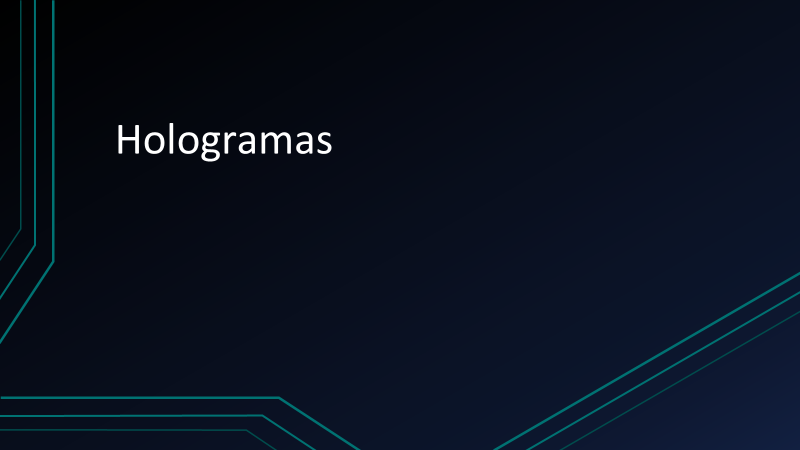 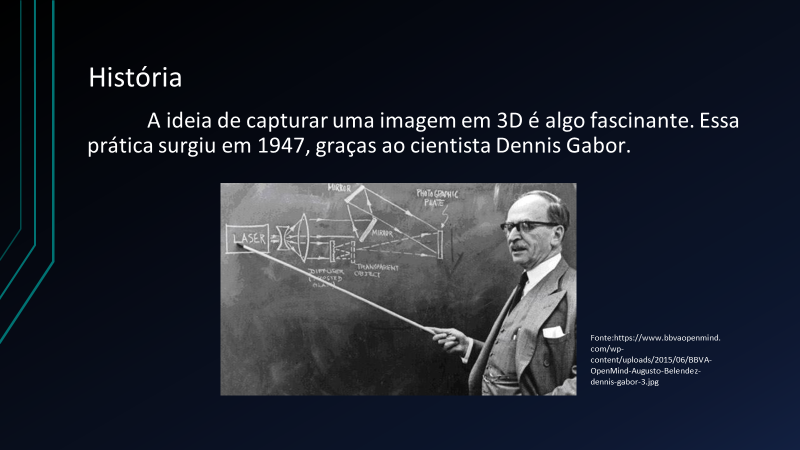 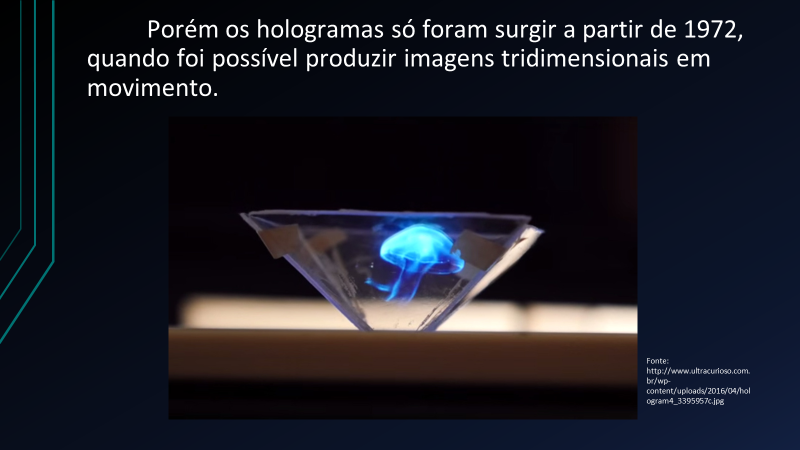 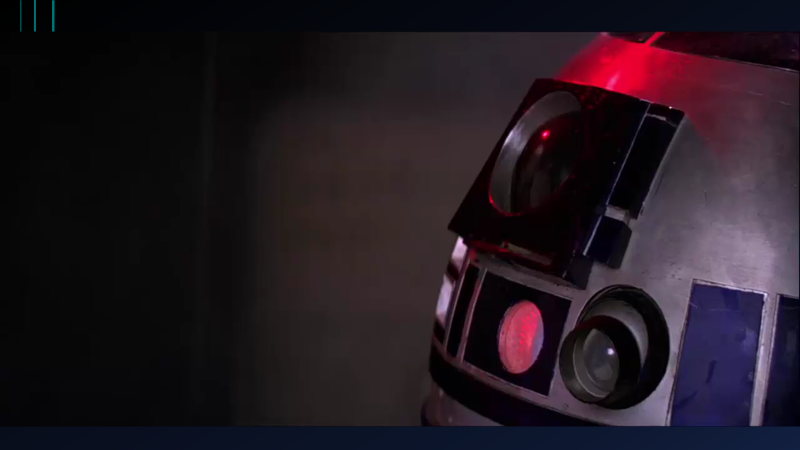 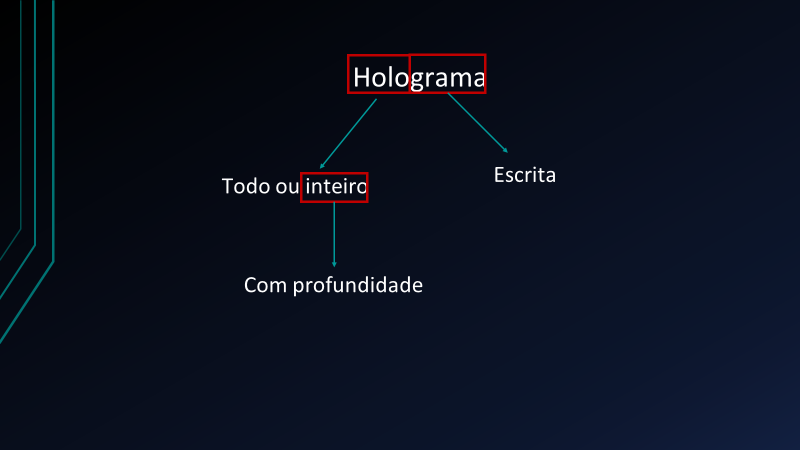 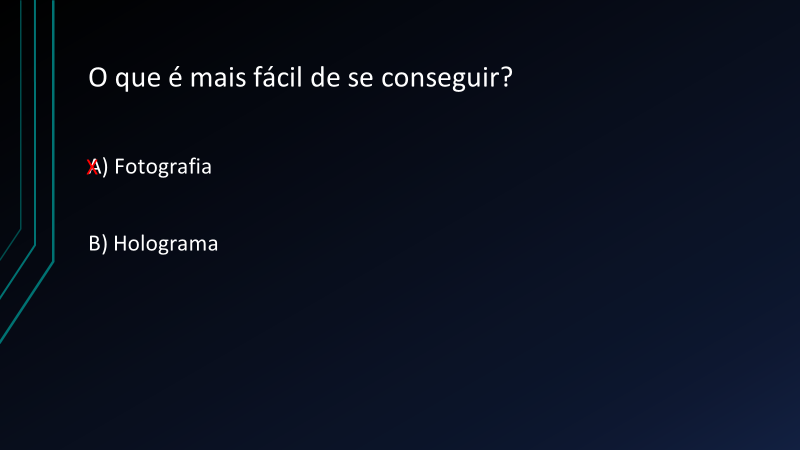 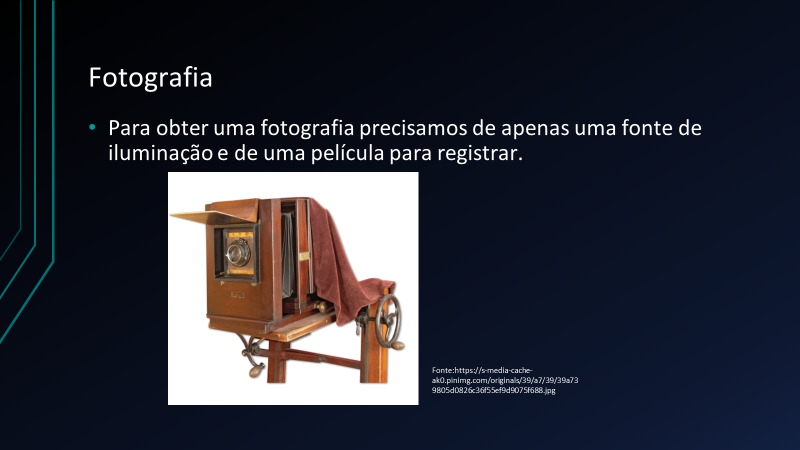 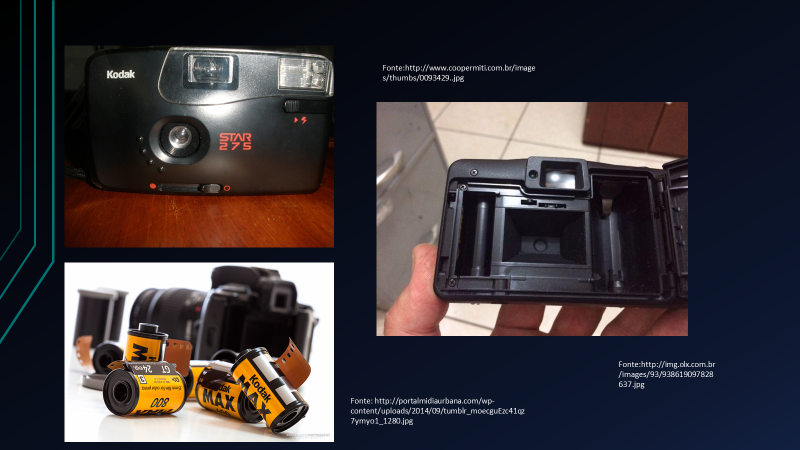 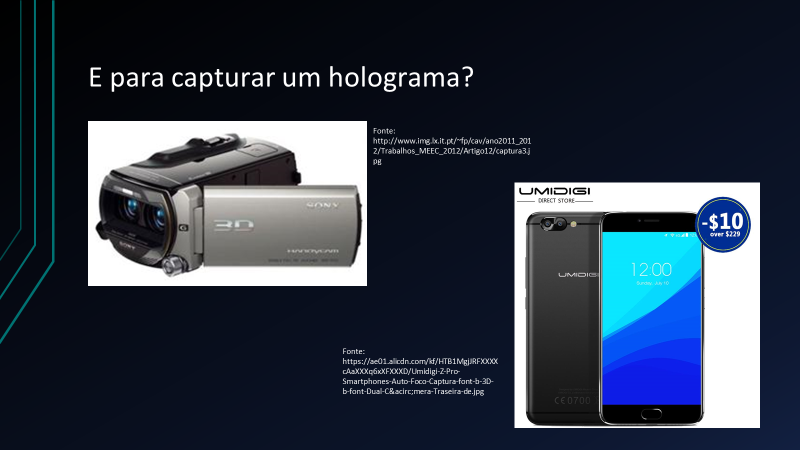 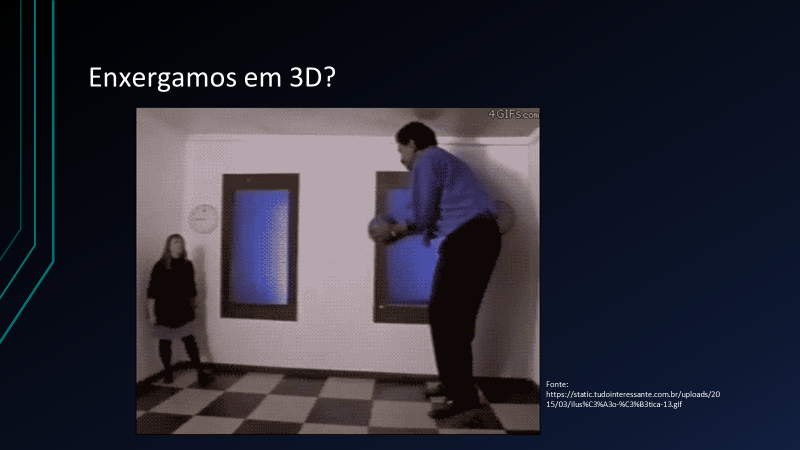 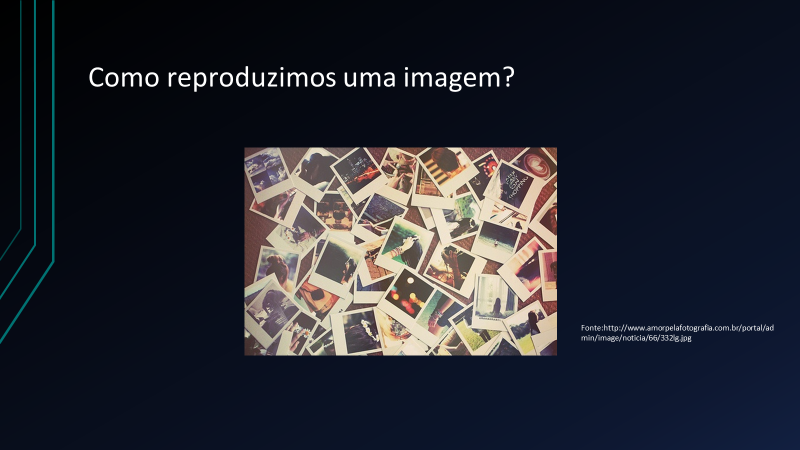 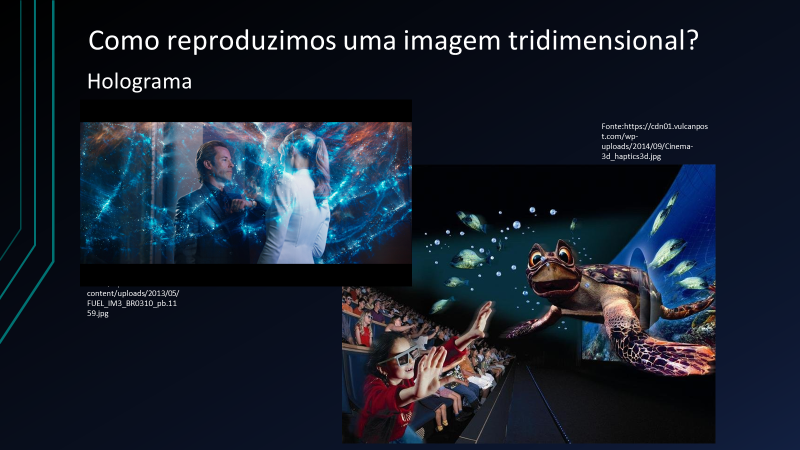 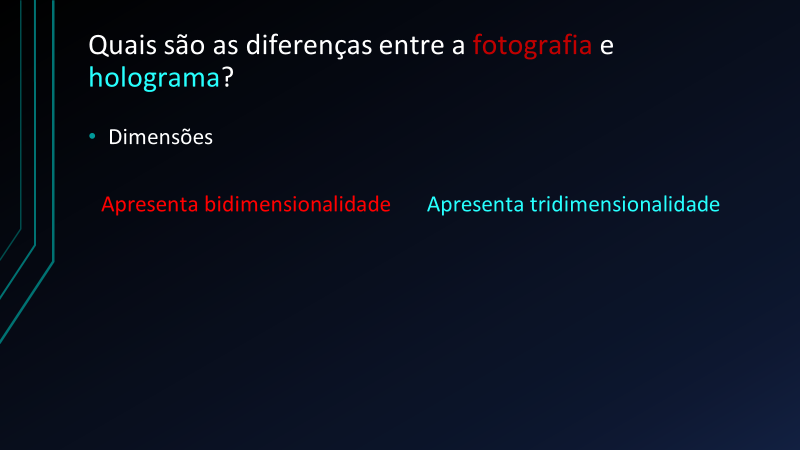 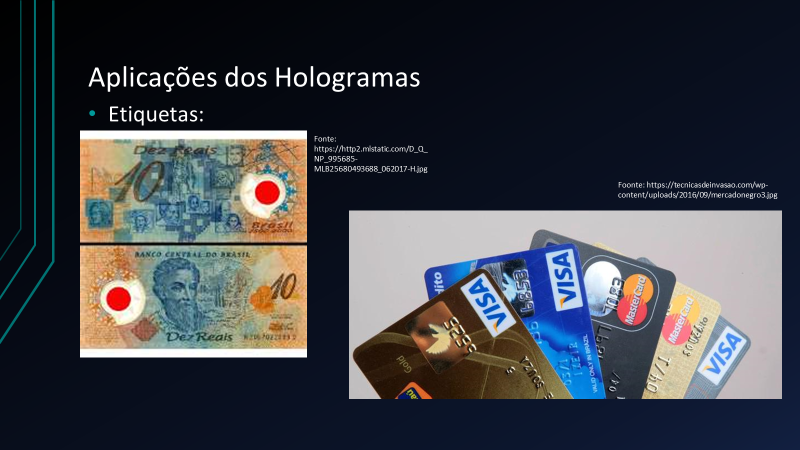 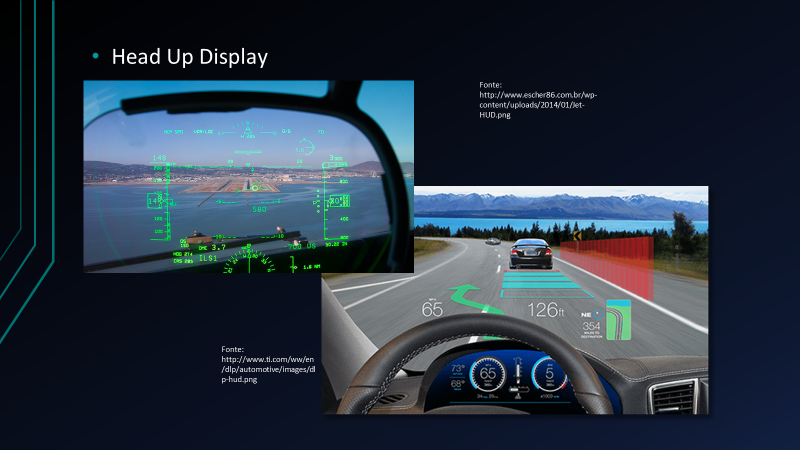 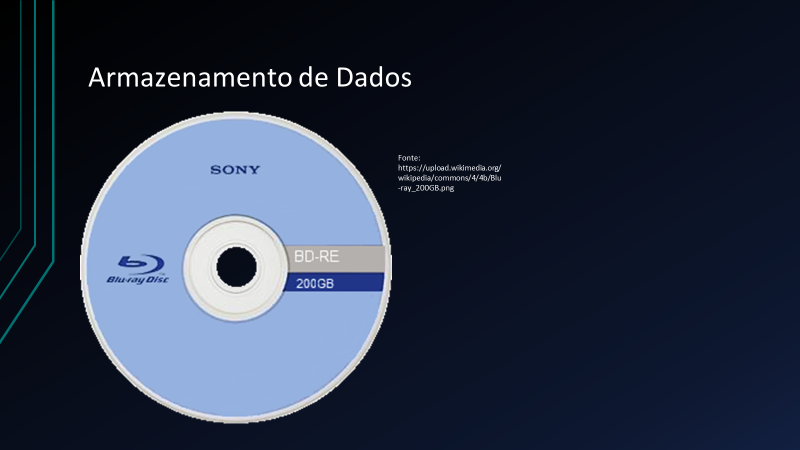 